                                                                                                                                                             Приложение №1                                                                                                                                                             к основной образовательной программе	                                                                                                                                                 среднего общего образованияМуниципальное общеобразовательное учреждениеНовомалыклинская средняя общеобразовательная школаимени Героя Советского Союза М.С. Чернова(МОУ Новомалыклинская СОШ)   СОГЛАСОВАНА   Заместитель директора по УВР: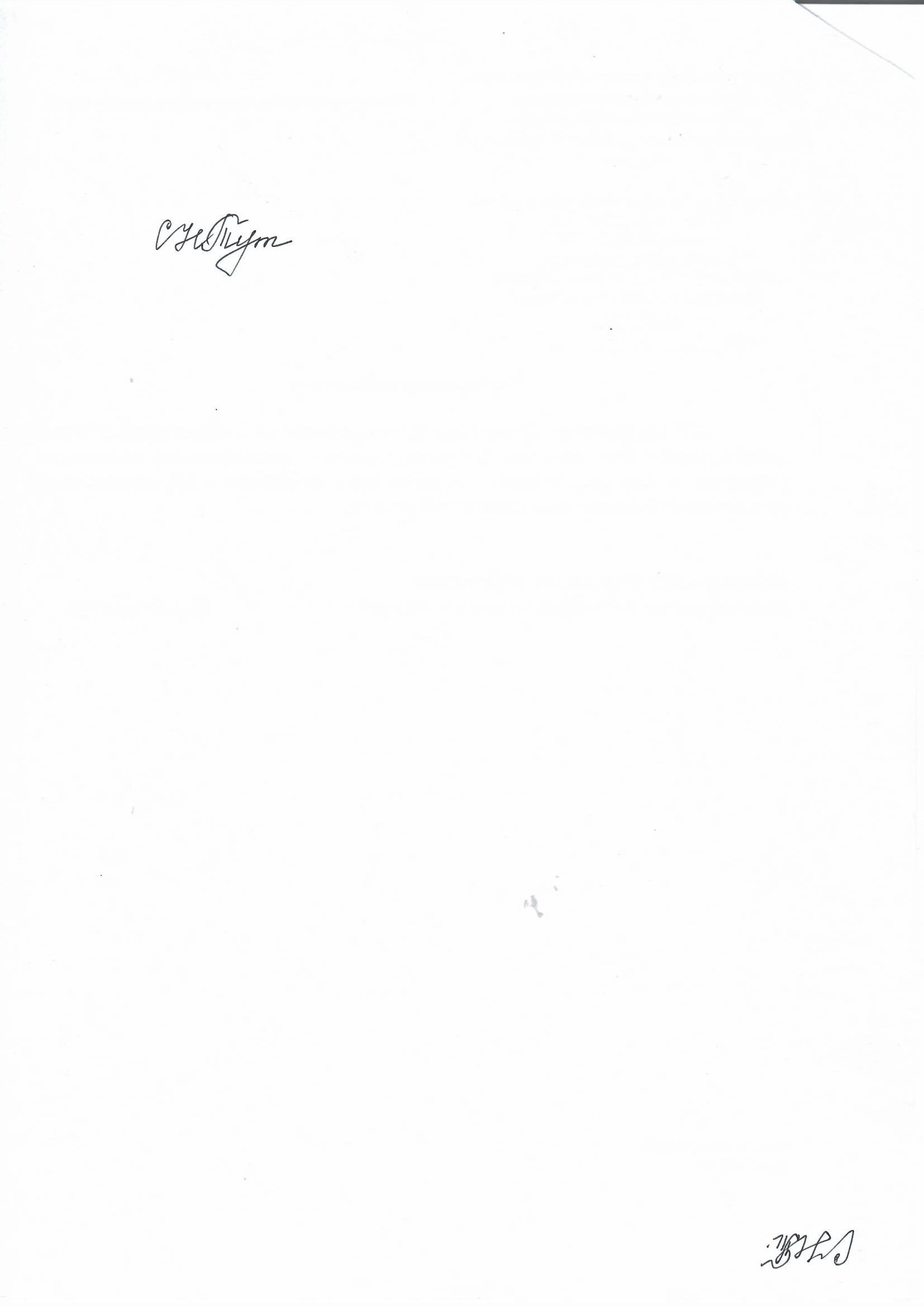                                      Тутарова С. Н.                                    30.08.2023 г.                                        РАБОЧАЯ ПРОГРАММА                                                                  1.Планируемые результаты изучения учебного предмета, курса                                                                1.1. Планируемые результаты изучения учебного предмета, курса1. Личностные результатыРазвитие познавательных интересов, интеллектуальных и творческих способностей учащихся;Убежденность в возможности познания природы, в необходимости разумного использования достижений науки и технологий для дальнейшего развития человеческого общества, уважение к творцам науки и техники, отношение к биологии как к элементу общечеловеческой культуры;Самостоятельность в приобретении новых знаний и практических умений;Готовность к обоснованному выбору жизненного пути в соответствии с собственными интересами и возможностями;Мотивация образовательной деятельности школьников на основе личностно-ориентированного подхода;Формирование ценностных отношений друг к другу, к учителю, к авторам открытий и изобретений, к результатам обучения.2. Метапредметные результатыПриобретение и закрепление навыков эффективного получения и освоения учебного материала с использованием учебной литературы (учебников и пособий), на лекциях, семинарских и практических занятиях;Овладение навыками самостоятельного приобретения новых знаний, организации учебной деятельности, постановки целей, планирования, самоконтроля и оценки результатов своей деятельности, умениями предвидеть возможные результаты своих действий;Понимание различий между альтернативными фактами и гипотезами для их объяснения, теоретическими моделями и реальными объектами, овладение универсальными учебными действиями на примерах гипотез для объяснения известных фактов и экспериментальной проверки выдвигаемых гипотез, разработки теоретических моделей процессов или явлений;Формирование умений воспринимать, перерабатывать и предъявлять информацию в словесной, образной, символической формах, анализировать и перерабатывать полученную информацию в соответствии с поставленными задачами, выделять основное содержание прочитанного текста, находить в нем ответы на поставленные вопросы и излагать его;Приобретение опыта самостоятельного поиска, анализа и отбора информации с использованием различных источников и новых информационных технологий для решения познавательных задач;Развитие монологической и диалогической речи, умения выражать свои мысли и способности выслушивать собеседника, понимать его точку зрения, признавать право другого человека на иное аргументированное мнение;Освоение приемов действий в нестандартных ситуациях, овладение эвристическими методами решения проблем;Формирование умений работать в группе с выполнением различных социальных ролей, представлять и отстаивать свои взгляды и убеждения, вести дискуссию.3. Предметные результатыПредметные результаты освоения содержания учебного предмета «Биология» на углублённом уровне ориентированы на обеспечение профильного обучения старшеклассников биологии. Они включают: специфические для биологии научные знания, умения и способы действий по освоению, интерпретации и преобразованию знаний, виды деятельности по получению новых знаний и их применению в различных учебных, а также в реальных жизненных ситуациях. Предметные результаты освоения учебного предмета «Биология» должны отражать: 1) сформированность знаний о месте и роли биологии в системе естественных наук, в формировании современной естественно-научной картины мира, в познании законов природы и решении экологических проблем человечества, а также в решении вопросов рационального природопользования; и в формировании ценностного отношения к природе, обществу, человеку; о вкладе российских и зарубежных учёных-биологов в развитие биологии;2) умение владеть системой биологических знаний, которая включает определения и понимание сущности основополагающих биологических терминов и понятий (вид, экосистема, биосфера); биологические теории (эволюционная теория Ч. Дарвина, синтетическая теория эволюции); учения (А. Н. Се­верцова — о путях и направлениях эволюции, В. И. Вернадского — о био­сфере); законы (генетического равновесия Дж. Харди и В. Вайн­берга; зародышевого сходства К. М. Бэра); правила (минимума Ю. Либиха, экологической пирамиды энергии); гипотезы (гипотеза «мира РНК» У. Гилберта); 3) умение владеть основными методами научного познания, используемыми в биологических исследованиях живых объектов и экосистем (описание, измерение, наблюдение, эксперимент); способами выявления и оценки антропогенных изменений в природе;4) умение выделять существенные признаки: видов, биогеоценозов, экосистем и биосферы; стабилизирующего, движущего и разрывающего естественного отбора; аллопатрического и симпатрического видообразования; влияния движущих сил эволюции на генофонд популяции; приспособленности организмов к среде обитания, чередования направлений эволюции; круговорота веществ и потока энергии в экосистемах;5) умение устанавливать взаимосвязи между процессами эволюции; движущими силами антропогенеза; компонентами различных экосистем и приспособлениями к ним организмов;6) умение выявлять отличительные признаки живых систем; приспособленность видов к среде обитания; абиотических и биотических компонентов экосистем; взаимосвязей организмов в сообществах; антропогенных изменений в экосистемах своей местности;7) умение использовать соответствующие аргументы, биологическую терминологию и символику для доказательства родства организмов разных систематических групп; взаимосвязи организмов и среды обитания; единства человеческих рас; необходимости сохранения многообразия видов и экосистем как условия сосуществования природы и человечества;8) умение решать биологические задачи; выявлять причинно-следственные связи между исследуемыми биологическими процессами и явлениями; делать выводы и прогнозы на основании полученных результатов; 9) умение выполнять лабораторные и практические работы, соблюдатьправила при работе с учебным и лабораторным оборудованием;10) умение выдвигать гипотезы, проверять их экспериментальными средствами, формулируя цель исследования, анализировать полученные результаты и делать выводы; 11) умение участвовать в учебно-исследовательской работе по биологии, экологии и медицине, проводимой на базе школьных научных обществ, и публично представлять полученные результаты на ученических конференциях;12) умение оценивать гипотезы и теории о происхождении жизни, человека и человеческих рас; о причинах, последствиях и способах предотвращения глобальных изменений в био­сфере;13) умение осуществлять осознанный выбор будущей профессиональной деятельности в области биологии, экологии, природопользования, медицины, биотехнологии, психологии, ветеринарии, сельского хозяйства, пищевой промышленности; углублять познавательный интерес, направленный на осознанный выбор соответствующей профессии и продолжение биологического образования в учреждениях среднего профессионального и высшего образования.Умение пользоваться научными методами для распознания биологических проблем; давать научное объяснение биологическим фактам, процессам, явлениям, закономерностям, их роли в жизни организмов и человека; проводить наблюдения за живыми объектами, собственным организмом; описывать биологические объекты, процессы и явления; ставить несложные биологические эксперименты и интерпретировать их результаты.Овладение системой биологических знаний – понятиями, закономерностями, законами, теориями, имеющими важное общеобразовательное и познавательное значение; сведениями по истории становления биологии как науки.Освоение общих приемов: оказания первой помощи; рациональной организации труда и отдыха; выращивания и размножения культурных растений и домашних животных, ухода за ними; проведения наблюдений за состоянием собственного организма; правила работы в кабинете биологии, с биологическими приборами и инструментами.Приобретение навыков использования научно-популярной литературы по биологии, справочных материалов (на бумажных и электронных носителях), ресурсов Интернета при выполнении учебных задач.В результате изучения курса биологии в средней школеВыпускник научится:• характеризовать общие биологические закономерности, их практическую значимость;• применять методы биологической науки для изучения общих биологических закономерностей: наблюдать и описывать клетки на готовых микропрепаратах, экосистемы своей местности;• использовать составляющие проектной и исследовательской деятельности по изучению общих биологических закономерностей, свойственных живой природе; приводить доказательства необходимости защиты окружающей среды; выделять отличительные признаки живых организмов; существенные признаки биологических систем и биологических процессов;• ориентироваться в системе познавательных ценностей: оценивать информацию о деятельности человека в природе, получаемую из разных источников;• анализировать и оценивать последствия деятельности человека в природе.Выпускник получит возможность научиться:• выдвигать гипотезы о возможных последствиях деятельности человека в экосистемах и биосфере;• аргументировать свою точку зрения в ходе дискуссии по обсуждению глобальных экологических проблем.Карта контрольно-оценочной деятельности11 класс2.1.СОДЕРЖАНИЕ УЧЕБНОГО ПРЕДМЕТАРаздел 1. Закономерности развития живой природы. Эволюционное учениеРазвитие эволюционных идей. Научные взгляды К. Линнея и Ж.Б. Ламарка. Эволюционная теория Ч. Дарвина. Свидетельства эволюции живой природы: палеонтологические, сравнительно – анатомические, эмбриологические, биогеографические, молекулярно – генетические. Развитие представлений о виде. Вид, его критерии. Популяция как форма существования вида и как элементарная единица эволюции. Синтетическая теория эволюции. Микроэволюция и макроэволюция. Движущие силы эволюции, их влияние на генофонд популяции. Дрейф генов и случайные ненаправленные изменения генофонда популяции. Уравнение Харди – Вайнберга. Молекулярно – генетические механизмы эволюции. Формы естественного отбора: движущая, стабилизирующая, дизруптивная. Экологическое и географическое видообразование.Лабораторная работа №1 «Изучение результатов искусственного отбора на сортах культурных растений»Лабораторная работа №2 «Вид и его критерии»Лабораторная работа №2 «Изучение приспособленности организмов к среде обитания» Раздел 2. Макроэволюция. Биологические последствия приобретения приспособлений Направления и пути эволюции. Формы эволюции: дивергенция, конвергенция, параллелизм. Механизмы адаптаций. Коэволюция. Роль эволюционной теории в формировании естественнонаучной картины мира. Многообразие организмов и приспособленность организмов к среде обитания как результат эволюции. Принципы классификации, систематика. Основные систематические группы органического мира. Современные подходы к классификации организмов. Раздел 3. Развитие жизни на Земле  Методы датировки событий прошлого, геохронологическая шкала. Гипотезы происхождения жизни на Земле. Основные этапы эволюции органического мира на Земле. Ключевые события в эволюции растений и животных. Вымирание видов и его причины. Раздел 4. Происхождение человека  Современные представления о происхождении человека. Систематическое положение человека. Эволюция человека. Факторы эволюции человека. Расы человека, их происхождение и единство. Раздел 5. Жизнь в сообществах. Основы экологии  Экологические факторы и закономерности их влияния на организмы (принцип толерантности, лимитирующие факторы). Приспособления организмов к действию экологических факторов. Биологические ритмы. Взаимодействие экологических факторов. Экологическая ниша. Биогеоценоз. Экосистема. Компоненты экосистемы. Трофические уровни. Типы пищевых цепей. Пищевая сеть. Круговорот веществ и поток энергии в экосистеме. Биотические взаимоотношения организмов в экосистеме. Свойства экосистем. Продуктивность и биомасса экосистем разных типов. Сукцессия. Саморегуляция экосистем. Последствия влияния деятельности человека на экосистемы. Необходимость сохранения биоразнообразия экосистемы. Агроценозы, их особенности. Раздел 6. Биосфера, её структура и функции Учение В.И. Вернадского о биосфере, ноосфера. Закономерности существования биосферы. Компоненты биосферы и их роль. Закономерности существования биосферы. Круговороты веществ в биосфере. Биогенная миграция атомов. Основные биомы Земли. Раздел 7. Биосфера и человек. Ноосфера  Роль человека в биосфере. Антропогенное воздействие на биосферу. Природные ресурсы и рациональное природопользование. Раздел 8. Бионика  Загрязнение биосферы. Сохранение многообразия видов как основа устойчивости биосферы. Восстановительная экология. Проблемы устойчивого развития. Перспективы развития биологических наук, актуальные проблемы биологии.2.2.Прохождение практической части  программы по предмету          11 класс3.Тематическое планирование с указанием количества часов, отводимых на освоение каждой темыУчебный предметБиологияУказание параллели, уровни общего образования11 класс (углубленный уровень)Количество часов: недельных, годовых11 класс: 3 раза в неделю, 102 часа в годФамилия, имя, отчество разработчика рабочей программыЧекалина М.Н., учитель биологииВид контроляФорма контроля 1 триместр 1 триместрТекущийЛабораторная работа №1 «Изучение результатов искусственного отбора на сортах культурных растений»ТекущийЛабораторная работа №2 «Вид и его критерии»ТекущийЛабораторная работа №3 «Изучение приспособленности организмов к среде обитания»Текущий Контрольная работа №1 по теме «Учение Дарвина»ТекущийКонтрольная работа №2 по теме «Движущие силы эволюции»2 триместр2 триместрТекущий Контрольная работа №3 «Макроэволюция»Текущий Контрольная работа №4 «Развитие жизни на Земле»3 триместр3 триместрТекущий Контрольная работа №5 «Стадии эволюции человека»    Текущий Контрольная работа №6 «Биосфера»    ТекущийКонтрольная работа №5 «Основы экологии»    Промежуточная аттестацияКонтрольная работа за курс 11 классаОбщее количествоОбщее количествоОбщее количествоОбщее количествоОбщее количествоОбщее количествоКонтрольныхработИзложенийСочиненийПрактических работЛабораторных работЭкскурсийПроектов1 триместр1---3-12 триместр2-----13 триместр4-----111 класс1Закономерности развития живой природы. Эволюционное учениеФормирование целостного мировоззрения, соответствующего современному уровню развития науки и общественной практики.Формирование локальной (научной) биологической картины мира.Воспитание трудолюбия, сознательного, творческого отношения к образованию и труду, подготовка к сознательному выбору профессии.252Макроэволюция. Биологические последствия приобретения приспособленийФормирование целостного мировоззрения, соответствующего современному уровню развития науки и общественной практики.Воспитание трудолюбия, сознательного, творческого отношения к образованию и труду, подготовка к сознательному выбору профессии.Применение на уроке интерактивных форм работы учащихся: групповой работы или работы в парах, которые учат школьников командной работе и взаимодействию с другими детьми.Формирование мировосприятия и мировоззрения учащихся на основе развития познавательных возможностей личности: организация  самостоятельной учебно-познавательной работы школьников и разнообразной внеурочной деятельности (в т.ч. участие в олимпиадном движении) способствует не только приобретению знаний, но и их систематизации и обогащению, формированию систем научных, философских, социальных, нравственных, эстетических взглядов и убеждений.143 Развитие жизни на Земле  Воспитание гражданско- патриотических чувств и гордости за ученых-соотечественников посредством: - формирования представления о феномене науки, ее главных направлениях, о современном состоянии науки в неразрывном единстве с ее историей; ознакомления обучающихся с вкладом выдающихся российских ученых в развитие мировой науки, воспитания патриотизма, гордости за отечественных ученых; формирования у обучающихся мотивации к научным исследованиям, к научно-техническому творчеству; вовлечения обучающихся в самостоятельную творческую деятельность, повышение их интереса к изучаемым учебным дисциплинам, будущей профессиональной деятельности и др.Воспитание ценностного отношения к прекрасному, формирование основ эстетической культуры.134Происхождение человека  Формирование целостного мировоззрения, соответствующего современному уровню развития науки и общественной практики.Воспитание гражданственности, патриотизма, уважения к правам, свободам и обязанностям человека.Воспитание ценностного отношения к прекрасному, формирование основ эстетической культуры115Жизнь в сообществах. Основы экологии  Привлечение внимания школьников к ценностному аспекту изучаемых на уроках явлений и процессов, организация их работы с получаемой на уроке социально значимой информацией – инициирование ее обсуждения, высказывания учащимися своего мнения по ее поводу, выработки своего к ней отношения.Воспитание экологической культуры, культуры здорового и безопасного образа жизни через формирование  ценностных отношений учащихся к природе, людям, своему здоровью; экологического мышления и экологической грамотности в разных сферах деятельности; развитие понимания взаимной связи здоровья,  экологического качества окружающей среды и экологической культуры человека.56Биосфера, её структура и функцииФормирование мировосприятия и мировоззрения учащихся на основе развития познавательных возможностей личности: организация  самостоятельной учебно-познавательной работы школьников и разнообразной внеурочной деятельности (в т.ч. участие в олимпиадном движении) способствует не только приобретению знаний, но и их систематизации и обогащению, формированию систем научных, философских, социальных, нравственных, эстетических взглядов и убеждений.147Биосфера и человек. Ноосфера  Привлечение внимания школьников к ценностному аспекту изучаемых на уроках явлений и процессов, организация их работы с получаемой на уроке социально значимой информацией – инициирование ее обсуждения, высказывания учащимися своего мнения по ее поводу, выработки своего к ней отношения.Воспитание экологической культуры, культуры здорового и безопасного образа жизни через формирование  ценностных отношений учащихся к природе, людям, своему здоровью; экологического мышления и экологической грамотности в разных сферах деятельности; развитие понимания взаимной связи здоровья,  экологического качества окружающей среды и экологической культуры человека.118БионикаФормирование целостного мировоззрения, соответствующего современному уровню развития науки и общественной практики.Воспитание гражданственности, патриотизма, уважения к правам, свободам и обязанностям человека.Воспитание ценностного отношения к прекрасному, формирование основ эстетической культуры9